Внимательно прочитай текст и ответь на вопросы.Синичкин календарь.Зинька была молоденькая синичка. Она жила по соседству со стаей воробьев в свободном воробьином гнезде, где было много мягкого пуха.Среди ночи синичку разбудил сильный шум. Шумели в доме. Из окон бил яркий свет. В комнате стояла большая елка, вся в огнях, в снегу  и в игрушках. Люди веселились.Зинька никогда не видела, чтобы люди так вели себя по ночам. Ведь она родилась прошлым летом и многого ещё на свете не знала.  Утром её разбудил весёлый громкий крик воробьев. Она вылетела из гнезда и спросила их:- Вы что, воробьи, так раскричались? И люди сегодня всю ночь шумели. Что случилось?                                                                              ( По В. Бианки.)Подумай и дай полные ответы на вопросы к тексту:1.Как ты думаешь, почему Зинька жила в воробьином гнезде?________________________________________________________________________________________________________________________________________________________________________________________________________________________________________________________________________________________________________________________2.Что разбудило Зиньку ночью?________________________________________________________________________________________________________________________________________________________________________________________________________________________________________________________________________________________________________________________3.Почему люди  веселились ночью?________________________________________________________________________________________________________________________________________________________________________________________________________________________________________________________________________________________________________________________1.Выпиши имена существительные, разделяя слова для переноса.Снежная пороша. В лесу очень тихо. Деревья окружены высоким снегом. Ели повесили громадные тяжёлые лапы. Берёзы склонились макушками до самой земли и стали кружевными арками.__________________________________________________________________________________________________________________________________________________________________________________________________________________________________________________________________________________________________________________________________________________________________________________________________________________Разбери по членам предложения третье предложение.2.  Составь и запиши рассказ на тему « Осенний парк» Используй слова для справок.Слова для справок: величавый, багряные, пурпурные, золотые, высокий, загадочные ели, мрачные, яркие, зелёные, красиво, свежо, крепенькие грибы, нарядные рябинки, золотистые берёзки, аллея, скамейки._____________________________________________________________________________________________________________________________________________________________________________________________________________________________________________________________________________________________________________________________________________________________________________________________________________________________________________________________________________________________________________________________________________________________________________________________________________________________________________________________________________________________________________________________________________________________________________________________________________________________________________________________________________________________________________________________________________________________________________________________________________________________________________Внимательно прочитай текст.Синичкин календарь ( продолжение)- Фу,  какая ты  ещё маленькая! – возмутились воробьи. – Солнце возвращается к нам и начинает свой календарь. Календарь – это расписание работы солнышка на весь год. Год состоит из месяцев, и январь – его первый месяц – носик года. За ним идут ещё десять месяцев – столько, сколько у тебя пальцев на лапках. А самый последний месяц, двенадцатый – хвостик года – декабрь.  Запомнила?- Нет, - сказала синичка, - где же сразу столько запомнить!   ( По В. Бианки.)Подумай и ответь на вопросы по тексту:1.Вспомни, как зовут синичку.____________________________________________________2.Что нового она узнала из разговора с воробьями?__________________________________________________________________________________________________________________________________________________________________________________________________________________________________________3.Как ты думаешь, могла ли синичка запомнить названия всех месяцев? Перечисли и запиши их.__________________________________________________________________________________________________________________________________________________________________________________________________________________________________________Составь подробный рассказ – описание о собаке. Напиши объявление о пропаже собаки. Как ты думаешь, сможет ли хозяин по твоему объявлению найти собаку?__________________________________________________________________________________________________________________________________________________________________________________________________________________________________________________________________________________________________________________________________________________________________________________________________________________________________________________________________________________________________________________________________________________________________________________________________________________________________________________________________________________________________________________________________________________________________________________________________________________________________________________________________________________________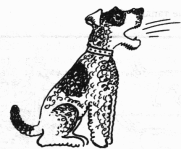 Вставь, где необходимо, пропущенные буквы. Выделенные слова выпиши, разделяя их для переноса.Белые, поч...ти  прозрач…ные  цв…ты, застенчивые  незабу……ки во мху,  п…..дводные корни – всё  это   к…залос…  сказочн….м,  будто  нас  впустили   в др…мучий  светлый край, где можно увидет…, как на гл…зах  раскрываются  л…сные цв..ты, как ш…велится бурый лист, и из – под него пр…растает под  мал…н…ким  корич…невым пен…ком  к…р…настый гри… б…ровик.  ______________________________________________________________________________________________________________________________________  Внимательно прочитай текст. Письменно ответь на вопросы.На полянке течёт ручеёк, и кругом трава густая, разноцветная. Тут и шмели гудят, и пчелы работают. А полянка – то маленькая, будто комнатка -  шагов пять в ширину и десять в длину.С чем автор сравнивает полянку? Почему? _______________________________________________________________________________________________________________________________________________________________________________________________________________________________________________________________Какие насекомые летают над полянкой?____________________________________________________________________________________________________________________________________________________________________________________________________________________________________________________________________________________________________________________________________________________Составь подробный рассказ – описание о собаке. Напиши объявление о пропаже собаки. Как ты думаешь, сможет ли хозяин по твоему объявлению найти своего любимца?________________________________________________________________________________________________________________________________________________________________________________________________________________________________________________________________________________________________________________________________________________________________________________________________________________________________________________________________________________________________________________________________________________________________________________________________________________________________________________________________________________________________________________________________________________________________________________________________________________________________________________________________________________________________________________________________________________________________________Составь подробный рассказ – описание о кошке. Напиши объявление о её пропаже . Как ты думаешь, сможет ли хозяин по твоему объявлению найти своего любимца ? ______________________________________________________________________________________________________________________________________________________________________________________________________________________________________________________________________________________________________________________________________________________________________________________________________________________________________________________________________________________________________________________________________________________________________________________________________________________________________________________________________________________________________________________________________________________________________________________________________________________________________________________________________________________________________________________________________________________________________________________________________________________________________________________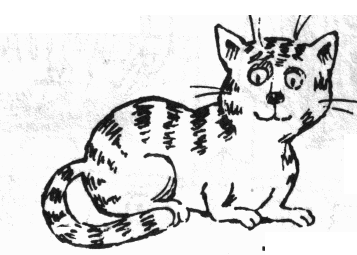 